FRAMEWORK	TECHNICAL-SCIENTIFIC REPORT OF THE IMPLEMENTING ENTITY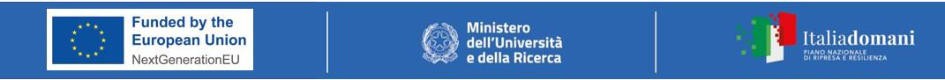 NATIONAL   RECOVERY   AND   RESILIENCE   PLAN   (NRRP)   –   MISSION   4COMPONENT 2 INVESTMENT 1.1 – “Fund for the National Research Program and for Projects of National Interest (NRP)”INTRODUCTIONThe Technical-Scientific Report is produced by the Principal Investigator, on the basis of a discussion with each local manager for the purposes of collecting data and documenting the progress of each operational unit. It is then submitted according to deadlines envisaged in the related notification.The Report is composed of the following sections:SECTION 1 – GENERAL TRENDS OF THE PROJECT, where information on the general trends of the projects are included by making reference to the achievement of intermediate and long-term goals, to the compliance with the project activities, to the DNSH and Open Access principles as per the approved project.SECTION 2 – PROGRESS OF ACTIVITIES, which entails the description of carried out activities based on the details provided by the operational units involved in the implementation of the project during the collaboration period. It also includes the description of future activities, potential publications and challenges encountered as well as actions for improvement. This, in order to guarantee the achievement of goals that have been established when the financed project was presented.SECTION 3 – COMMON INDICATORS, where EU common indicators connected to the specific investment should be enhanced.SECTION 4 – PREDICTIVE ANALYSIS AND FINAL COMMENTS, regards the forecastscenario on the development of the project and final comments.The hereby provided scheme will also be used when presenting the final results of the implemented activities within the project financed by the Ministry.SECTION 1 – GENERAL TRENDS OF THE PROJECTWith regard to  the specific  timeframe  (bi-monthly/end  of project  activities), it is below provided:a brief summary of the project;names of the operational units involved in the implementation of the project;description of the achievement of the objectives connected to the project and related outcomes;description of the carried out activities which are in compliance with the DNSH, Open Access principles as well as with gender, generational principles and with those of Equal opportunitiesdescription of the actions aimed at informing and disseminating knowledgeAny relevant attached document which includes the abovementioned detailsSECTION 2 – PROGRESS OF ACTIVITIESWith regard to  the specific  timeframe  (bi-monthly/end  of project  activities), it  is  below provided:detailed description of activities carried out by each operational unit with a focus on the timeframe for their implementationdescription of potential changes to what has been originally approved mentioning the impacts on the aim of the intervention, on the achievement of intermediate and long- term goals, on the proposed actions for improvement;description of potential challenges encountered and of the proposed actions for improvement;brief description of potential publications.Any relevant attached document which includes the abovementioned detailsSECTION 3 – COMMON INDICATORSBelow the updates on the indicator RRFCI 8 – “Number of researchers who work in research centres which are recipients of financial support (women; men; non-binary)” – as per the description in the guidelines included in the n.34 MEF notification from the 17th of October 2022.SECTION 4 – PREDICTIVE ANALYSIS AND FINAL COMMENTSBelow it is provided a description of the forecast scenario on the development of the project, any potential change which is deemed necessary for the future as well as comments on the document.Predictive analysisFinal commentsLegal Representative (digital signature)ATTACHMENTSThe below documents are also attached to the technical – scientific report:Att.1 – Declaration of compliance with DNSH principle and compliance with other principles as per the Environment code;Att.2 – XXXX Att.3 – XXXX Att..N – XXXXCommon indicatorsPlanned valueImplemented valueResearchers who work in research centers which are recipients of financial support (women)Researchers who work in research centers which are recipients of financial support (men)Researchers who work in research centers which are recipients of financial support (non-binary)